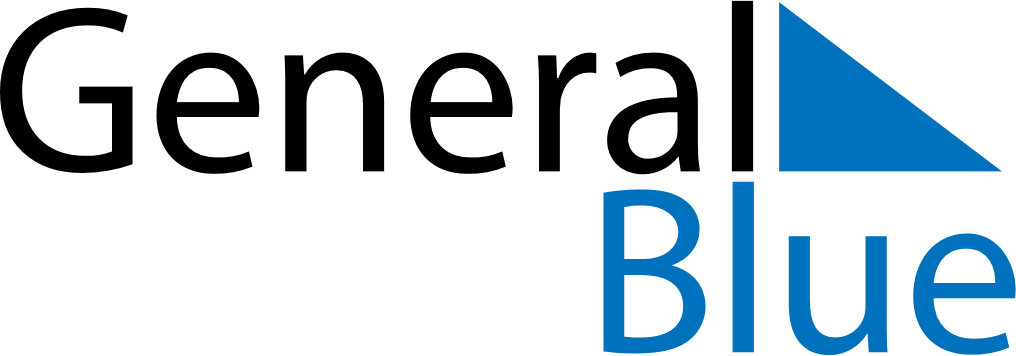 Central African Republic 2023 HolidaysCentral African Republic 2023 HolidaysDATENAME OF HOLIDAYJanuary 1, 2023SundayNew Year’s DayMarch 29, 2023WednesdayBoganda DayApril 10, 2023MondayEaster MondayApril 21, 2023FridayEnd of Ramadan (Eid al-Fitr)May 1, 2023MondayLabour DayMay 18, 2023ThursdayAscension DayMay 29, 2023MondayWhit MondayJune 28, 2023WednesdayFeast of the Sacrifice (Eid al-Adha)June 30, 2023FridayGeneral Prayer DayAugust 13, 2023SundayIndependence DayAugust 15, 2023TuesdayAssumptionNovember 1, 2023WednesdayAll Saints’ DayDecember 1, 2023FridayRepublic DayDecember 25, 2023MondayChristmas Day